УКРАЇНАПОЧАЇВСЬКА  МІСЬКА  РАДАСЬОМЕ  СКЛИКАННЯТРИДЦЯТЬ ВОСЬМА  СЕСІЯР І Ш Е Н Н Явід «    » грудня 2018 року                                           	 ПроектПро  затвердження  вартості гарячого харчування в закладахосвіти Почаївської міської 
об'єднаної територіальної громадина 2019 рік.Керуючись статтею 25 Закону України «Про місцеве самоврядування в Україні», частиною3.ст.56 Закону України «Про освіту», частиною 3 ст.21.Закону України «Про загальну середню освіту»,  частиною 5 ст.35 Закону України «Про дошкільну освіту», сесія Почаївської міської ради На виконання частини 3 статті 56 Закону України «Про освіту», частини 3 статті 21 Закону України «Про загальну середню освіту», частини 5 статті 35 Закону України «Про дошкільну освіту», постанови Кабінету Міністрів України від 22.11.2004 № 1591 «Про затвердження норм харчування у навчальних та оздоровчих закладах» (із змінами), постанови Кабінету Міністрів України від 02.02.2011 № 116 «Про затвердження порядку надання послуг з харчування дітей у дошкільних, учнів у загальноосвітніх та професійно-технічних навчальних закладах, операції з надання яких звільняються від обкладення податком на додану вартість» (із змінами), наказу Міністерства освіти і науки України від 21.11.2002 № 667 «Про затвердження порядку встановлення плати за перебування дітей у державних і комунальних дошкільних та інтернатних навчальних закладах» (із змінами), з метою забезпечення повноцінного харчування пільгових категорій учнів 1-4 класів закладів загальної середньої освіти, вихованців закладів дошкільної освіти та дітей пільгових категорій, керуючись статтею 25 Закону України «Про місцеве самоврядування в Україні», сесії Почаївської міської ради  ВИРІШИЛА:   1. Затвердити вартість гарячого харчування учнів у загальноосвітніх навчальних закладах Почаївської міської об’єднаної територіальної громади на 2019 рік у розмірі 18 гривень на день.  2.Встановити вартість харчування однієї дитини у дошкільному навчальному закладі міста Почаїв на 2019рік 35 гривень на день.  3.Встановити розмір плати для батьків  за харчування дітей у розмірі 60 відсотків від встановленої вартості харчування за день перебування дитини в дошкільному навчальному закладі міста Почаїв на 2019 рік в сумі 21 гривня.  4. Відповідальність за виконання даного рішення покласти на директора опорного закладу  Почаївська ЗОШ I-III ступенів Почаївської міської ради,  Гичку Галину Іванівну, завідувачку дошкільного навчального закладу міста Почаїв Янову Марію Андріївну.   5..Визнати таким, що втратило чинність рішення 25 сесії, сьомого скликання Почаївської міської ради від 21 грудня 2017р. №1107«Про затвердження вартості гарячого харчування в  закладах освіти Почаївської міської  об’єднаної територіальної громади на 2018 рік».   6. Контроль за виконанням даного рішення покласти на постійну комісію з питань соціально-економічного розвитку інвестицій та бюджету.Петровський О.Н.Новаковська І.Ю.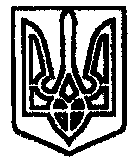 